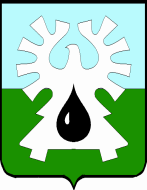 ГОРОДСКОЙ ОКРУГ УРАЙХанты-Мансийского автономного округа - ЮгрыАДМИНИСТРАЦИЯ ГОРОДА УРАЙПОСТАНОВЛЕНИЕот  __________________ 		 № _________О внесении изменений в приложение 1 к постановлению администрации города Урай от 27.11.2023 №2491В соответствии с Федеральным законом от 27.07.2010 №210-ФЗ «Об организации предоставления государственных и муниципальных услуг», постановлением администрации города Урай от 18.08.2017 №2391 «Об утверждении Положения о порядке формирования и ведения реестра муниципальных услуг города Урай»:1. Внести в приложение 1 к постановлению администрации города Урай от 27.11.2023 №2491 «О реестрах муниципальных услуг города Урай» следующие изменения: 1.1. В таблице раздела I строку 10.1 изложить в новой редакции: «».1.2. В таблице раздела II строку 10.1 изложить в новой редакции:«».2. Опубликовать постановление в газете «Знамя» и разместить на официальном сайте органов местного самоуправления города Урай в информационно-телекоммуникационной сети «Интернет».3. Контроль за выполнением постановления возложить на заместителя главы города Урай С.П.Новосёлову.Глава города Урай								  Т.Р. Закирзянов10.1.Выдача акта освидетельствования проведения основных работ по строительству (реконструкции) объекта индивидуального жилищного строительства, реконструкцию дома блокированной застройки, с привлечением средств материнского (семейного) капиталастатья 10 Федерального закона от 29.12.2006 №256-ФЗ «О дополнительных мерах государственной поддержки семей, имеющих детей»10.1.Выдача акта освидетельствования проведения основных работ по строительству (реконструкции) объекта индивидуального жилищного строительства, реконструкцию дома блокированной застройки, с привлечением средств материнского (семейного) капиталаотсутствуютотсутствуют